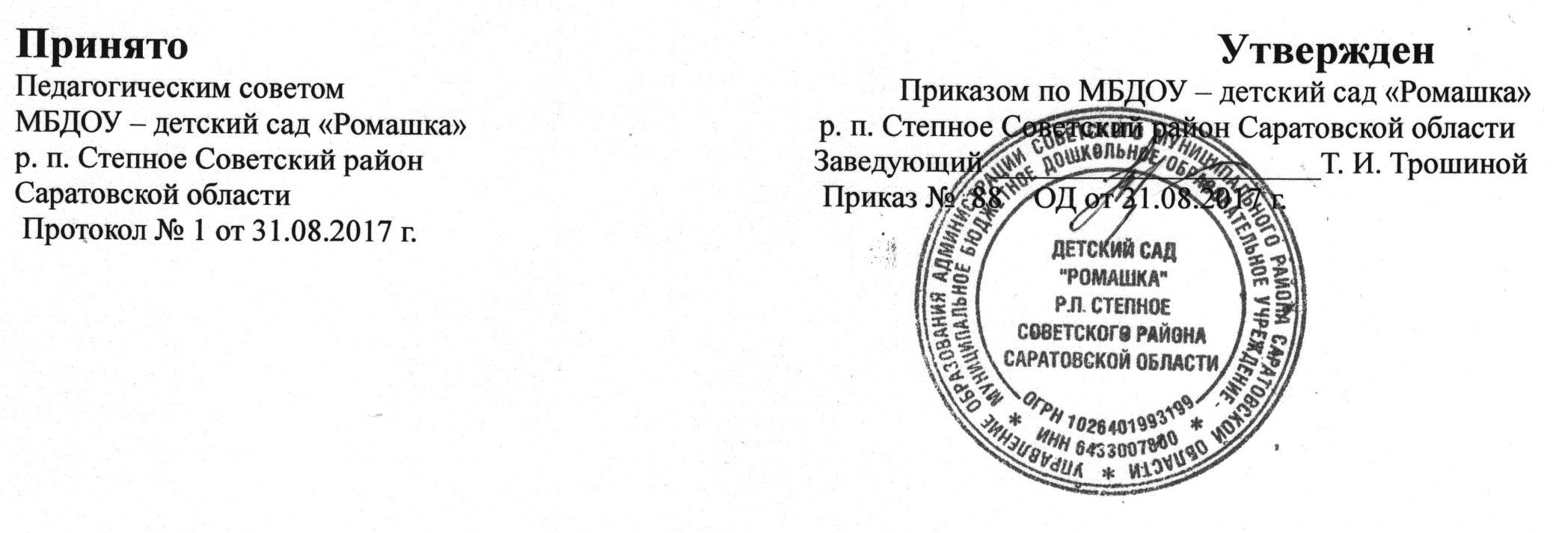 РАБОЧАЯ ПРОГРАММАСТАРШЕЙ ГРУППЫ«КОРАБЛИК»5-6 летна 2017-2018 учебный годРазработана на основе образовательной программы ДО  МБДОУ – д/с «Ромашка»воспитатель:  Лазарева Л.А.2017 г.СодержаниеЦелевой раздел - - - - - - - - - - - - - - - - - - - - - - - - - - - - - - - - - - - - - - - - - - - 3-14Пояснительная записка - - - - - - - - - - - - - - - - - - - - - - - - - - - - - - - - - - - - - - 3-9Характеристика особенностей развития детей - - - - - - - - - - - - - - - - - - - - - - 10-12Планируемые результаты освоения Программы- - - - - - - - - - - - - - - - - - - - - 12-14Содержательный раздел - - - - - - - - - - - - - - - - - - - - - - - - - - - - - - - - - - - - 14-26Описание образовательной деятельности в соответствии с направлениямиразвития ребёнка, представленными в пяти образовательных областях - - - - 15-29Описание вариативных форм, способов, методов и средств реализацииПрограммы - - - - - - - - - - - - - - - - - - - - - - - - - - - - - - - - - - - - - - - - - - - - - - - 21-23Способы и направления поддержки детской инициативы - - - - - - - - - - - - - - 23-24Особенности взаимодействия педагогического коллектива с семьямивоспитанников - - - - - - - - - - - - - - - - - - - - - - - - - - - - - - - - - - - - - - - - - - - - - 24-25Иные характеристики содержания программы. -------------------------------------- 26-29Организационный раздел - - - - - - - - - - - - - - - - - - - - - - - - - - - - - - - - - - - - 29-39Материально-техническое обеспечение Программы- - - - - - - - - - - - - - - - - - 29-30Организация режима пребывания, обучения и воспитания детей - - - - - - - - 30-32Особенности традиционных событий, праздников, мероприятий - - - - - - - - - 32Организация развивающей предметно-пространственной среды - - - - - - - - - 32-33Приложение 1. к Содержательному разделу Программы - - - - - - - - - - 33-44Комплексно-тематическое планирование - -- - - - - - - - - - - - - - - - -- - ---------- 34-41План физкультурных праздников и досугов- - - - - - - - - - - - - - - - - - - - - - - - - - 42Таблица здоровьесберегающих технологий - - - - --------------------------------- 43-44 Учебный план- - - - - - - - - - - - - - - - - - - - - -- - - - - - - - - - - - - - - - - - - - - - - - - - 45Приложение 2. к Организационному разделу Программы - - - - - - - - 46-66Режим дня на холодный и теплый период года - - - - - - - - - - - - - - - - - - - 47-49Расписание непосредственно – образовательной деятельностив старшей группе- - - - - - - - - - - - - - - - - - - - - - - - - - - ------------------- - ---------Паспорт группы - - - - - - - - - - - - - - - - - - - - - - - - - - - - - - - - - - - - - - -------- 50-51Организация развивающей предметно-пространственной среды длясамостоятельной деятельности детей - - - - - - - - - - - - - - - - - - - - - - - - - - - --51-54 Двигательный режим- - - - - - - - - - - - - - - - - - - - - - - - -------------------- 57План работы с родителями- - - - - - - - - - - - - - - - - - - - - - -- - - - - - - - - - - - - 58 -63Индивидуальный маршрут развития ребенка - - - - - - - - - - - - - - - - - - - - ---- 63-66I. ЦЕЛЕВОЙ РАЗДЕЛПояснительная запискаРабочая программа средней группы МБДОУ «детский сад «Ромашка» (далее Программа) является составным компонентом Образовательной программы ДОУ, характеризует систему организации образовательной деятельности педагогов, определяет ценностно-целевые ориентиры, образовательную модель и содержание образования для средней группы.Программа разработана в соответствии с Федеральным государственным образовательным стандартом дошкольного образования (далее ФГОС ДО), утвержденным приказом Министерства образования и науки Российской Федерации от 17.10.2013г. № 1155 и с учетом примерной основной общеобразовательной программы дошкольного образования «От рождения до школы», под ред. Н.Е. Вераксы, Т.С. Комаровой, М.А. Васильевой, по которой работает учреждение.Разработка Программы регламентирована нормативно-правовой и документальной основой, куда входят:Федеральный закон 29.12.2012 № 273-ФЗ «Об образовании в Российской Федерации»;Приказ Министерства образования и науки Российской Федерации от 17.10.2013г. № 1155 «Об утверждении федерального государственного образовательного стандарта дошкольного образования» и приложение к нему;Конституция РФ, ст. 43, 72;Конвенция о правах ребенка (1989 г.);Постановление Главного государственного санитарного врача Российской Федерации от 15 мая 2013 г. № 26 г. Москва от «Об утверждении СанПиН 2.4.1.3049-13 «Санитарно-эпидемиологические требования к устройству, содержанию и организации режима работы дошкольных образовательных организаций» (Зарегистрировано в Минюсте России 29 мая 2013 г. № 28564);Приказ Министерства образования и науки РФ от 30 августа 2013 г. № 1014 «Об утверждении Порядка организации и осуществления образовательной деятельности по основным общеобразовательным программам – образовательным программам дошкольного образования»(Зарегистрировано в Минюсте России 26.09.2013 № 30038);В Программе отражена обязательная часть и часть, формируемая участниками образовательных отношений. Обе части являются взаимодополняющими и необходимыми с точки зрения реализации требований ФГОС ДО.Обязательная часть Программы составлена с учётом Примерной общеобразовательной программы дошкольного образования «От рождения до школы» под ред. Н.Е. Вераксы, Т.С. Комаровой, М.А. Васильевой. - 2-е изд., испр. и доп. - М.: Мозаика-синтез, 2014 (далее – Программа «От рождения до школы»).Цели обязательной части Программы: (ФГОС ДО п. 2.1., 2.4.) определение содержания и организации образовательной деятельности в старшей группе МБДОУ «детский сад Ромашка» и создание: 1) условий развития ребенка, открывающих возможности для его позитивной социализации, личностного развития, развития инициативы и творческих способностей на основе сотрудничества со взрослыми и сверстниками в соответствующих возрасту видах деятельности; 2) развивающей образовательной среды для позитивной социализации и индивидуализации детей.Задачи обязательной части Программы: (ФГОС ДО п. 1.6.)1) охрана и укрепление физического и психического здоровья детей, в том числе их эмоционального благополучия;2) обеспечение равных возможностей для полноценного развития каждого ребёнка в период дошкольного детства независимо от места жительства, пола, нации, языка, социального статуса, психофизиологических и других особенностей (в том числе ограниченных возможностей здоровья);3) обеспечения преемственности целей, задач и содержания образования, реализуемых в рамках образовательных программ различных уровней (преемственность основных образовательных программ дошкольного и начального общего образования);4) создания благоприятных условий развития детей в соответствии с их возрастными и индивидуальными особенностями и склонностями, развития способностей и творческого потенциала каждого ребёнка как субъекта отношений с самим собой, другими детьми, взрослыми и миром;5) объединения обучения и воспитания в целостный образовательный процесс на основе духовно-нравственных и социокультурных ценностей и принятых в обществе правил, и норм поведения в интересах человека, семьи, общества;6) формирования общей культуры личности детей, в том числе ценностей здорового образа жизни, развития их социальных, нравственных, эстетических, интеллектуальных, физических качеств, инициативности, самостоятельности и ответственности ребёнка, формирования предпосылок учебной деятельности;7) обеспечения вариативности и разнообразия содержания Программ и организационных форм дошкольного образования, возможности формирования Программ различной направленности с учётом образовательных потребностей, способностей и состояния здоровья детей;8) формирования социокультурной среды, соответствующей возрастным, индивидуальным, психологическим и физиологическим особенностям детей;9) обеспечения психолого-педагогической поддержки семьи и повышения компетентности родителей (законных представителей) в вопросах развития и образования, охраны и укрепления здоровья детей.Часть Программы, формируемая участниками образовательных отношений учитывает потребности, интересы и мотивы детей, членов их семей и педагогов и ориентирована на:- выбор тех парциальных программ, которые соответствуют потребностям и интересам детей, а также возможностям педагогов;- сложившиеся традиции дошкольного учреждения и группы.Часть Программы, формируемая участниками образовательных отношений, учитывает современные тенденции развития общества:Необходимость введения в курс дошкольного образования программы Орловой М.М. «Основы здорового образа жизни» продиктована ухудшением здоровья нации: как физического, так и психологического. Вследствие истощения душевных и физических сил людей повышается уровень конфликтности во взаимоотношениях, рост отчуждения и равнодушия в обществе, агрессивность и жестокость как детей, так и взрослых. В этих условиях особое место принадлежит системе образования, вынужденной брать на себя значительную часть усилий общества по подготовке молодёжи к взрослой жизни.Региональная программа Орловой М.М. «Основы здорового образа жизни» призвана позитивно изменить сложившуюся ситуацию, так как позволит сформировать новое отношение к здоровью на уровне установок, навыков и умений.Необходимость введения в курс дошкольного образования программы С.Н. Николаевой «Юный эколог» продиктована тем, что в дошкольном периоде закладываются основы личностной культуры. А главная цель экологического воспитания – формирование начал экологической культуры: правильного отношения ребенка к природе, его окружающей, к себе и людям как части природы, к вещам и материалам природного происхождения, которыми он пользуется. Такое отношение строится на элементарных знаниях экологического характера.Программа И.А. Лыковой «Цветные ладошки» - это новый подход к художественно-творческому развитию ребенка, в котором гармонично сочетаются классика и современность. Традиции и новаторство, универсальное и индивидуальное.Реализуемая Программа строится на принципах ФГОС ДО: (ФГОС ДО п. 1.2.)1) поддержка разнообразия детства; сохранение уникальности и самоценности детства как важного этапа в общем развитии человека, самоценность детства - понимание (рассмотрение) детства как периода жизни значимого самого по себе, без всяких условий; значимого тем, что происходит с ребенком сейчас, а не тем, что этот период есть период подготовки к следующему периоду;2) личностно-развивающий и гуманистический характер взаимодействия взрослых (родителей (законных представителей), педагогических и иных работников Организации) и детей;3) уважение личности ребенка;4) реализация Программы в формах, специфических для детей данной возрастной группы, прежде всего в форме игры, познавательной и исследовательской деятельности, в форме творческой активности, обеспечивающей художественно-эстетическое развитие ребенка.Реализуемая Программа учитывает основные принципы дошкольного образования, указанные в ФГОС ДО: (ФГОС ДО п. 1.4.)1) полноценное проживание ребёнком всех этапов детства (младенческого, раннего и дошкольного возраста), обогащение (амплификация) детского развития;2) построение образовательной деятельности на основе индивидуальных особенностей каждого ребенка, при котором сам ребенок становится активным в выборе содержания своего образования, становится субъектом образования (индивидуализация дошкольного образования);3) содействие и сотрудничество детей и взрослых, признание ребенка полноценным участником (субъектом) образовательных отношений;4) поддержка инициативы детей в различных видах деятельности;5) сотрудничество детского сада с семьёй;6) приобщение детей к социокультурным нормам, традициям семьи, общества и государства;7) формирование познавательных интересов и познавательных действий ребенка в различных видах деятельности;8) возрастная адекватность дошкольного образования (соответствие условий, требований, методов возрасту и особенностям развития);9) учёт этнокультурной ситуации развития детей.Характеристика особенностей развитиядетей старшей группы (5-6 лет)Старшую группу посещают 18 детей в возрасте от 5 до 6 лет. 17- II группы здоровья. 1-? группы здоровья.Дети шестого года жизни уже могут распределять роли до начала игры и строить свое поведение, придерживаясь роли. Игровое взаимодействие сопровождается речью, соответствующей и по содержанию, и интонационно взятой роли. Речь, сопровождающая реальные отношения детей, отличается от ролевой речи. Дети начинают осваивать социальные отношения и понимать подчиненность позиций в различных видах деятельности взрослых, одни роли становятся для них более привлекательными, чем другие. При распределении ролей могут возникать конфликты, связанные с субординацией ролевого поведения. Наблюдается организация игрового пространства, в котором выделяются смысловой «центр» и «периферия». (В игре «Больница» таким центром оказывается кабинет врача, в игре «Парикмахерская» — зал стрижки, а зал ожидания выступает в качестве периферии игрового пространства.) Действия детей в играх становятся разнообразными. Развивается изобразительная деятельность детей. Это возраст наиболее активного рисования. В течение года дети способны создать до двух тысяч рисунков. Рисунки могут быть самыми разными по содержанию: это и жизненные впечатления детей, и воображаемые ситуации, и иллюстрации к фильмам и книгам. Обычно рисунки представляют собой схематичные изображения различных объектов, но могут отличаться оригинальностью композиционного решения, передавать статичные и динамичные отношения. Рисунки приобретают сюжетный характер; достаточно часто встречаются многократно повторяющиеся сюжеты с небольшими или, напротив, существенными изменениями. Изображение человека становится более детализированным и пропорциональным. По рисунку можно судить о половой принадлежности и эмоциональном состоянии изображенного человека. Конструирование характеризуется умением анализировать условия, в которых протекает эта деятельность. Дети используют и называют раз- личные детали деревянного конструктора. Могут заменить детали постройки в зависимости от имеющегося материала. Овладевают обобщенным способом обследования образца. Дети способны выделять основные части предполагаемой постройки. Конструктивная деятельность может осуществляться на основе схемы, по замыслу и по условиям. Появляется конструирование в ходе совместной деятельности. Дети могут конструировать из бумаги, складывая ее в несколько раз (два, четыре, шесть сгибаний); из природного материала. Они осваивают два способа конструирования: 1) от природного материала к художественному образу (ребенок «достраивает» природный материал до целостного образа, дополняя его различными деталями); 2) от художественного образа к природному материалу (ребенок подбирает необходимый материал, для того чтобы воплотить образ). Продолжает совершенствоваться восприятие цвета, формы и величины, строения предметов; систематизируются представления детей. Они называют не только основные цвета и их оттенки, но и промежуточные цветовые оттенки; форму прямоугольников, овалов, треугольников. Воспринимают величину объектов, легко выстраивают в ряд — по возрастанию или убыванию — до 10 различных предметов. Однако дети могут испытывать трудности при анализе пространственного положения объектов, если сталкиваются с несоответствием формы и их пространственного расположения. Это свидетельствует о том, что в различных ситуациях восприятие представляет для дошкольников известные сложности, особенно если они должны одновременно учитывать несколько различных и при этом противоположных признаков. В старшем дошкольном возрасте продолжает развиваться образное мышление. Дети способны не только решить задачу в наглядном плане, но и совершить преобразования объекта, указать, в какой последовательности объекты вступят во взаимодействие и т. д. Однако подобные решения окажутся правильными только в том случае, если дети будут применять адекватные мыслительные средства. Среди них можно выделить схематизированные представления, которые возникают в процессе наглядного моделирования; комплексные представления, отражающие представления детей о системе признаков, которыми могут обладать объекты, а также представления, отражающие стадии преобразования различных объектов и явлений (представления о цикличности изменений): представления о смене времен года, дня и ночи, об увеличении и уменьшении объектов в результате различных воздействий, представления о развитии и т. д. Кроме того, продолжают совершенствоваться обобщения, что является основой словесно-логического мышления. В дошкольном возрасте у детей еще отсутствуют представления о классах объектов. Дети группируют объекты по признакам, которые могут изменяться, однако начинают формироваться операции логического сложения и умножения классов. Так, например, старшие дошкольники при группировке объектов могут учитывать два признака: цвет и форму (материал) и т. д. Как показали исследования отечественных психологов, дети старшего дошкольного возраста способны рассуждать и давать адекватные причинные объяснения, если анализируемые отношения не выходят за пределы их наглядного опыта. Развитие воображения в этом возрасте позволяет детям сочинять достаточно оригинальные и последовательно разворачивающиеся истории. Воображение будет активно развиваться лишь при условии проведения специальной работы по его активизации. Продолжают развиваться устойчивость, распределение, переключаемость внимания. Наблюдается переход от непроизвольного к произвольному вниманию. Продолжает совершенствоваться речь, в том числе ее звуковая сторона. Дети могут правильно воспроизводить шипящие, свистящие и сонорные звуки. Развиваются фонематический слух, интонационная выразительность речи при чтении стихов в сюжетно-ролевой игре и в повседневной жизни. Совершенствуется грамматический строй речи. Дети используют практически все части речи, активно занимаются словотворчеством. Богаче становится лексика: активно используются синонимы и антонимы. Развивается связная речь. Дети могут пересказывать, рассказывать по картинке, передавая не только главное, но и детали. Достижения этого возраста характеризуются распределением ролей в игровой деятельности; структурированием игрового пространства; дальнейшим развитием изобразительной деятельности, отличающейся высокой продуктивностью; применением в конструировании обобщенного способа обследования образца; усвоением обобщенных способов изображения предметов одинаковой формы. Восприятие в этом возрасте характеризуется анализом сложных форм объектов; развитие мышления сопровождается освоением мыслительных средств (схематизированные представления, комплексные представления, представления о цикличности изменений); развиваются умение обобщать, причинное мышление, воображение, произвольное внимание, речь, образ Я.Планируемые результаты освоения Программы детьми.Промежуточные результаты освоения Программы формулируются в соответствии с ФГОС ДО через раскрытие динамики формирования интегративных качеств воспитанников в каждый возрастной период освоения Программы по всем направлениям развития детей.Промежуточные результаты освоения Программы представлены в виде целевых ориентиров дошкольного образования, которые отражают социально-нормативные возрастные характеристики возможных достижений ребёнка на этапе среднего дошкольного возраста.Промежуточные ориентиры используются педагогами для:а) построения образовательной политики на соответствующих уровнях с учётом целей дошкольного образования, общих для всего образовательного пространства Российской Федерации;б) решения задач:- формирования Программы;- анализа профессиональной деятельности;- взаимодействия с семьями;в) изучения характеристик образования детей 5-6 лет;г) информирования родителей и общественности относительно целей дошкольного образования, общих для всего образовательного пространства Российской Федерации.Промежуточные результаты освоения Программы детьми конкретизируются планируемыми результатами примерной и парциальных программ.II. СОДЕРЖАТЕЛЬНЫЙ РАЗДЕЛОписание образовательной деятельности в соответствии с направлениями развития ребёнка, представленными в пяти образовательных областяхСодержание Программы обеспечивает развитие личности, мотивации и способностей детей в различных видах деятельности и охватывает следующие структурные единицы, представляющие определённые направления развития и образования детей (далее – образовательные области):- социально-коммуникативное развитие;- познавательное развитие;- речевое развитие;- художественно-эстетическое развитие;- физическое развитиеСОЦИАЛЬНО-КОММУНИКАТИВНОЕ РАЗВИТИЕЦели и задачи:- усвоение норм и ценностей, принятых в обществе, включая моральные и нравственные ценности;- развитие общения и взаимодействия ребёнка с взрослыми и сверстниками;- становление самостоятельности, целенаправленности и саморегуляции собственных действий;- развитие социального и эмоционального интеллекта, эмоциональной отзывчивости, сопереживания, формирование готовности к совместной деятельности со сверстниками, формирование уважительного отношения и чувства принадлежности к своей семье и к сообществу детей и взрослых в образовательном учреждении;- формирование позитивных установок к различным видам труда и творчества;- формирование основ безопасного поведения в быту, социуме, природе.Работа по реализации задач социально-коммуникативного развития планируется календарно в соответствии с требованиями Программы «От рождения до школы» и с опорой на методическое пособие:- Н.В.Лободина «Комплексные занятия по программе «От рождения до школы» пол редакцией Н.Е.Вераксы, Т.С.Комаровой, М.А.Васильевой. Старшая группа. г. Волгоград, изд-во «Учитель» 2012г.Непосредственно образовательная деятельность по социально-коммуникативному развитию не проводится. Задачи социально-коммуникативного развития реализуются интегрировано со всеми образовательными областями в непосредственно образовательной деятельности, режимных моментах, совместной со взрослыми и самостоятельной деятельности детей.Направления образовательной области «Социально-коммуникативное развитие»:- игровая деятельность;- развитие свободного общения со взрослыми и детьми;- культурно-нравственное и этическое воспитание;- гендерное, семейное, гражданское воспитание;- трудовое воспитание;- основы безопасной жизнедеятельности.Содержание образовательной области «Социально-коммуникативное развитие» отражено в Программе «От рождения до школы» в разделе «Содержание психолого-педагогической работы», а также в комплексно-тематическом плане (см. Приложение 1 к Содержательному разделу Программы).К социально-коммуникативному направлению следует относить представленные в Программе «От рождения до школы» образовательные области «Социализация», «Труд», «Безопасность», «Коммуникация» (подраздел «Развитие свободного общения со взрослыми и детьми»).ПОЗНАВАТЕЛЬНОЕ РАЗВИТИЕЦели и задачи:- развитие интересов детей, любознательности и познавательной мотивации;- формирование познавательных действий, становление сознания;- развитие воображения и творческой активности;- формирование первичных представлений о себе, других людях, объектах окружающего мира, о свойствах и отношениях объектов окружающего мира (форме, цвете, размере, материале, звучании, ритме, темпе, количестве, числе, части и целом, пространстве и времени, движении и покое, причинах и следствиях и др.), о малой родине и Отечестве, представлений о социокультурных ценностях нашего народа, об отечественных традициях и праздниках, о планете Земля как об общем доме людей, об особенностях её природы, многообразии стран и народов мира.Направления образовательной области «Познавательное развитие»:- сенсорное развитие;- познавательно-исследовательская деятельность;- формирование элементарных математических представлений;- формирование целостной картины мира, расширение кругозора (предметное окружение, социальное окружение, ознакомление с природой).Содержание образовательной области «Познавательное развитие» отражено в Программе «От рождения до школы» в разделе «Содержание психолого-педагогической работы», а также в комплексно-тематическом плане.К познавательному направлению следует относить представленную в Программе «От рождения до школы» образовательную область «Познание» (за исключением конструктивной деятельности).Непосредственно образовательная деятельность по познавательному развитию планируется по методическим пособиям:- Комплексное перспективное планирование. Старшая группа. / под ред. Т.С.Комаровой. – М.: Мозаика-Синтез, 2011.- Помораева И.А., Позина В.А. Занятия по формированию математических представлений в старшей группе детского сада. Планы занятий. – М.: Мозаика-Синтез, 2012.- Дыбина О.Б. Занятия по ознакомлению с окружающим миром в старшей группе детского сада. Конспекты занятий. - М.: Мозаика-Синтез, 2011.Задачи познавательного развития реализуются также интегрировано с другими образовательными областями в непосредственно образовательной деятельности, режимных моментах, совместной со взрослыми и самостоятельной деятельности детей. Работа в данном направлении планируется календарно.РЕЧЕВОЕ РАЗВИТИЕЦели и задачи:- владение речью как средством общения и культуры;- обогащение активного словаря;- развитие связной, грамматически правильной диалогической и монологической речи;- развитие речевого творчества;- развитие звуковой и интонационной культуры речи, фонематического слуха;- знакомство с книжной культурой, детской литературой, понимание на слух текстов различных жанров детской литературы;Направления образовательной области «Речевое развитие»:- формирование словаря;- звуковая культура речи;- грамматический строй речи;- связная речь;- знакомство с детской литературой.Содержание образовательной области «Речевое развитие» отражено в Программе «От рождения до школы» в разделе «Содержание психолого-педагогической работы», а также в комплексно-тематическом плане.К речевому направлению следует относить представленные в Программе «От рождения до школы» образовательные области «Коммуникация» и «Чтение художественной литературы».Организованная  образовательная деятельность по речевому развитию планируется перспективно по методическим пособиям:- Гербова В.В. Коммуникация. Развитие речи и общения детей в старшей группе детского сада. – М.: Мозаика-Синтез, 2013.Задачи речевого развития реализуются также интегрировано со всеми образовательными областями в непосредственно образовательной деятельности, режимных моментах, совместной с взрослыми и самостоятельной деятельности детей. Работа в данном направлении планируется календарно.ХУДОЖЕСТВЕННО – ЭСТЕТИЧЕСКОЕ РАЗВИТИЕЦели и задачи:- развитие предпосылок ценностно-смыслового восприятия и понимания произведений искусства (словесного, музыкального, изобразительного), мира природы;- становление эстетического отношения к окружающему миру;- формирование элементарных представлений о видах искусства;- восприятие музыки, художественной литературы, фольклора;- стимулирование сопереживания персонажам художественных произведений;- реализацию самостоятельной творческой деятельности детей (изобразительной, конструктивно-модельной, музыкальной и др.)Направления образовательной области «Художественно-эстетическое развитие»:- продуктивная деятельность (рисование, аппликация, лепка, конструирование);- приобщение к искусству;- музыкально-художественная деятельность (слушание, пение, песенное творчество, музыкально-ритмические движения, музыкально-игровое и танцевальное творчество, игра на музыкальных инструментах).Содержание образовательной области «Художественно-эстетическое развитие» отражено в Программе «От рождения до школы» в разделе «Содержание психолого-педагогической работы».К художественно-эстетическому направлению следует относить представленные в Программе «От рождения до школы» образовательные области «Художественное творчество» и «Музыка», «Чтение художественной литературы», «Познание» (подраздел «Конструктивная деятельность»), «Труд» (подраздел «Ручной труд»).Непосредственно образовательная деятельность по продуктивной деятельности планируется по методическим пособиям:- Т.С.Комарова «Изодеятельность в детском саду. Система работы в старшей группе детского сада.(М. Мозаика-Синтез), 2011г.»- Куцакова Л.В. Конструирование и художественный труд в детском саду: Программа и конспекты занятий. - М.: ТЦ Сфера, 2005.- И.А.Лыкова.» Изобразительная деятельность в детском саду». Планирование, конспекты занятий, методические рекомендации. Старшая группа.(М.ТЦ «СФЕРА»)Непосредственно образовательную деятельность по музыке планирует и осуществляет музыкальный руководитель в музыкальном зале ДОУ. Воспитатели присутствуют на занятии, оказывают помощь музыкальному руководителю в проведении музыкально-дидактических игр, разучивании танцевальных движений и песенного репертуара, инсценировках.Задачи художественно-эстетического развития реализуются также интегрировано со всеми образовательными областями в непосредственно образовательной деятельности, режимных моментах, совместной со взрослыми и самостоятельной деятельности детей, культурно-досуговой деятельности. Работа в данном направлении планируется календарно.Совместная со взрослыми и самостоятельная музыкальная деятельность планируется воспитателями календарно.ФИЗИЧЕСКОЕ РАЗВИТИЕЦели и задачи:- способствовать приобретению детьми опыта в двигательной деятельности, в том числе связанной с выполнением упражнений, направленных на развитие таких физических качеств, как координация и гибкость;- способствовать правильному формированию опорно-двигательной системы организма, развитию равновесия, координации движений, крупной и мелкой моторики обеих рук, а также правильному, не наносящему ущерба организму, выполнению основных движений (ходьба, бег, мягкие прыжки, повороты в обе стороны);- формировать начальные представления о некоторых видах спорта;- способствовать овладению подвижными играми с правилами;- способствовать становлению целенаправленности и саморегуляции в двигательной сфере;- способствовать становлению ценностей здорового образа жизни, овладение его элементарными нормами и правилами (в питании, двигательном режиме, закаливании, при формировании полезных привычек и др.).Направления образовательной области «Физическое развитие»:- двигательная активность (основные движения, общеразвивающие упражнения, спортивные упражнения, спортивные игры, подвижные игры);- воспитание культурно-гигиенических навыков (питание, одевание-раздевание, умывание, содержание в порядке одежды и обуви, заправка кровати);- формирование основ культуры здоровья.Непосредственно образовательную деятельность по физическому развитию планирует и организует инструктор по физической культуре во взаимосвязи с воспитателями, которые оказывают помощь, осуществляют страховку, следят за самочувствием детей, проводят индивидуальную работу.Непосредственно образовательную деятельность по физическому развитию планируется в соответствии с требованиями Программы «От рождения до школы» и с опорой на методические пособия:- Пензулаева Л.И. Физические занятия в детском саду. Старшая группа: Конспекты занятий. – М.: Мозаика-Синтез, 2012.Задачи физического развития реализуются также интегрировано со всеми образовательными областями в непосредственно образовательной деятельности, режимных моментах, совместной со взрослыми и самостоятельной деятельности детей, досуговой деятельности. Работа в данном направлении планируется календарно. План физкультурных досугов и праздников представлен в Приложении 1 к Содержательному разделу Программы.Воспитание культурно-гигиенических навыков планируется перспективно на каждый месяц в соответствии с требованиями программы «От рождения до школы».Содержание образовательной области «Физическое развитие» отражено в Программе «От рождения до школы» в разделе «Содержание психолого -педагогической работы».К физическому направлению следует относить представленные в Программе «От рождения до школы» образовательные области «Физическая культура» и «Здоровье».Для реализации задач физического развития детей воспитатели старшей группы используют в воспитательно-образовательном процессе современные здоровье сберегающие технологии (см. Таблицу здоровье сберегающих технологий в Приложении 1 к Содержательному разделу Программы).Описание вариативных форм, способов, методов и средствреализации ПрограммыОбразовательная деятельность при проведении режимных моментовфизическое развитие: комплексы закаливающих процедур (оздоровительные прогулки, мытье рук прохладной водой перед каждым приемом пищи, полоскание рта и горла после еды, воздушные ванны, ходьба босиком по ребристым дорожкам до и после сна, контрастные ножные ванны), утренняя гимнастика, упражнения и подвижные игры во второй половине дня;социально-коммуникативное развитие: ситуативные беседы при проведении режимных моментов, подчеркивание их пользы; развитие трудовых навыков через поручения, дежурства, навыки самообслуживания; посильная помощь взрослым; формирование навыков безопасного поведения при проведении режимных моментов;познавательное развитие: наблюдение, ситуативные разговоры с детьми; называние трудовых действий и гигиенических процедур, обсуждения близких детям тем (пользы закаливания, занятий физической культурой, гигиенических процедур), элементарная опытно-исследовательская деятельность;речевое развитие: создание речевой развивающей среды; свободные диалоги с детьми в играх, наблюдениях, при восприятии картин, иллюстраций, мультимедиа просмотров; поощрение речевой активности детей;художественно - эстетическое развитие: использование музыки в повседневной жизни детей, в игре, в досуговой деятельности, на прогулке, в изобразительной деятельности, при проведении утренней гимнастики, привлечение внимания детей к разнообразным звукам в окружающем мире, к оформлению помещения, привлекательности оборудования, красоте и чистоте окружающих помещений, предметов, игрушек.Самостоятельная деятельность детейфизическое развитие: самостоятельные подвижные игры, игры на свежем воздухе, спортивные игры и занятия;социально-коммуникативное развитие: индивидуальные игры, совместные игры, все виды самостоятельной деятельности, предполагающие общение со сверстниками;познавательное развитие: наблюдение, рассматривание книг и картинок; самостоятельное раскрашивание «умных раскрасок», развивающие настольно-печатные игры, игры на прогулке, автодидактические игры (развивающие пазлы, рамки-вкладыши, парные картинки);речевое развитие: самостоятельные игры по мотивам художественных произведений, самостоятельная работа в уголке книги, в уголке театра, сюжетно-ролевые игры;художественно эстетическое развитие: создание условий для самостоятельной продуктивной и художественной деятельности детей: рисование, лепка, конструирование, рассматривание репродукций картин, иллюстраций, музицирование (пение, танцы, игра на детских музыкальных инструментах), слушание музыки Работа проводится по календарно-перспективному плану.(ФГОС ДО п. 2.7.)Реализация целей и задач образовательных областей осуществляется в процессе разнообразных видов детской деятельности (формах активности детей), таких как:игровая, включая сюжетно-ролевую игру, игру с правилами и другие виды игры;коммуникативная (общение и взаимодействие со взрослыми и сверстниками);познавательно-исследовательская (исследования объектов окружающего мира и экспериментирования с ними);восприятие художественной литературы и фольклора;самообслуживание и элементарный бытовой труд (в помещении и на улице);конструирование из разного материала, включая конструкторы, модули, бумагу, природный и иной материал;изобразительная (рисование, лепка, аппликация);музыкальная (восприятие и понимание смысла музыкальных произведений, пение, музыкально-ритмические движения, игры на детских музыкальных инструментах);двигательная (овладение основными движениями).Способы и направления поддержки детской инициативыПриоритетная сфера инициативы детей 5-6 лет – научение.Вводить адекватную оценку результата деятельности ребенка с одновременным признанием его усилий и указанием возможных путей и способов совершенствования продукта.Спокойно реагировать на неуспех ребенка и предлагать несколько вариантов исправления работы: повторное исполнение спустя некоторое время, доделывание, совершенствование деталей и т.п.Рассказывать детям о трудностях, которые вы сами испытывали при обучении новым видам деятельности.Создавать ситуации, позволяющие ребенку реализовать свою компетентность, обретая уважение и признание взрослых и сверстниковОбращаться к детям с просьбой показать воспитателю и научить его тем индивидуальным достижениям, которые есть у каждого.Поддерживать чувство гордости за свой труд и удовлетворения его результатами.Создавать условия для разнообразной самостоятельной творческой деятельности детей.При необходимости помогать детям в решении проблем при организации игры.Привлекать детей к планированию жизни группы на день, неделю, месяц. Учитывать и реализовать их пожелания и предложения.Создавать условия и выделять время для самостоятельной творческой или познавательной деятельности детей по интересам.Особенности взаимодействия педагогического коллективас семьями воспитанниковДля успешной реализации Программы должны быть обеспечены поддержка родителей в воспитании детей и укреплении их здоровья, вовлечение семей в образовательную деятельность.При планировании работы с семьями воспитанников группы учитывается социальный статус родителей, уровень материального состояния, образование, социальное положение.Основные направления работы с семьёйВажнейшим условием необходимым для создания социальной ситуации развития детей является взаимодействие с родителями по вопросам образования ребёнка, непосредственного вовлечения их в образовательную деятельность.Цель взаимодействия детского сада с семьёй: создание в детском саду необходимых условий для развития ответственных и взаимозависимых отношений с семьями воспитанников, обеспечивающих целостное развитие личности ребёнка, компетентности его родителей, заключающейся в способности разрешать разные типы социально-педагогических ситуаций, связанных с воспитанием ребёнка.Взаимодействие с семьёй должно быть построено на основе гуманно-личностного подхода, согласно которому признаётся право родителей на уважение, понимание, участие в жизни детского сада.Основные формы взаимодействия с семьей.Знакомство с семьей: встречи-знакомства, посещение семей, анкетирование семей.Информирование родителей о ходе образовательного процесса: дни открытых дверей, индивидуальные и групповые консультации, родительские собрания, оформление информационных стендов, организация выставок детского творчества, приглашение родителей на детские концерты и праздники, создание памяток.Образование родителей: организация лекций, семинаров, проведение мастер-классов, тренингов.Совместная деятельность: привлечение родителей к организации вечеров музыки и поэзии, гостиных, конкурсов, концертов, маршрутов выходного дня, семейных объединений, семейных праздников, к участию в детской исследовательской деятельности.Задачи взаимодействия детского сада с семьёй:Изучение отношения педагогов и родителей к различным вопросам воспитания, обучения, развития детей, условий организации разнообразной деятельности в детском саду и семье;Знакомство педагогов и родителей с лучшим опытом воспитания детей дошкольного возраста в детском саду и семье, раскрывающим средства, формы и методы развития интегративных качеств ребёнка, а также знакомство с трудностями, возникающими в семейном и общественном воспитании дошкольников;Информирование друг друга об актуальных задачах воспитания и обучения детей на разных возрастных этапах их развития и о возможностях детского сада и семьи в решении данных задач;Создание в детском саду условий для разнообразного по содержанию и формам сотрудничества, способствующего развитию конструктивного взаимодействия педагогов и родителей с детьми, возникновению чувства единения, радости, гордости за полученные результаты;Привлечение семей воспитанников к участию в совместных с педагогами мероприятиях, организуемых в районе (городе, области);Поощрение родителей за внимательное отношений к разнообразным стремлениям и потребностям ребёнка и создание необходимых условий для их удовлетворения в семье.В дошкольном учреждении созданы условия:1) для предоставления информации о Программе семье и всем заинтересованным лицам, вовлечённым в образовательную деятельность, а также широкой общественности;2) для взрослых по поиску, использованию материалов, обеспечивающих реализацию Программы, в том числе в информационной среде;3) для обсуждения с родителями детей вопросов, связанных с реализацией Программы.Иные характеристики содержания Программы (Система мониторинга развития детей)Система мониторинга развития детей позволяет осуществлять оценку динамики достижений и включает описание объекта, форм, периодичности и содержания мониторинга.Оценка индивидуального развития детей производится воспитателями в рамках педагогической диагностики (оценки индивидуального развития детей дошкольного возраста, связанной с оценкой эффективности педагогических действий и лежащей в основе их дальнейшего планирования).Результаты педагогической диагностики (мониторинга) используются исключительно для решения следующих образовательных задач:1) индивидуализации образования (в том числе поддержки ребёнка, построения его образовательной траектории или профессиональной коррекции особенностей его развития);2) оптимизации работы с группой детей.Целевые ориентиры используются педагогами для:а) построения образовательной политики на соответствующих уровнях с учётом целей дошкольного образования, общих для всего образовательного пространства Российской Федерации;б) решения задач:- формирования Программы;- анализа профессиональной деятельности;- взаимодействия с семьями;в) изучения характеристик образования детей;г) информирования родителей и общественности относительно целей дошкольного образования, общих для всего образовательного пространства Российской Федерации.В процессе мониторинга исследуются физические, интеллектуальные и личностные качества ребенка путем наблюдений за ребенком, бесед, экспертных оценок, критериально-ориентированных методик нетестового типа, скрининг-тестов, анализа продуктов детских видов деятельности.В проведении мониторинга участвуют воспитатели, , педагог-психолог и другие специалисты ДОУ.Данные о результатах мониторинга заносятся в диагностические карты (специальную карту развития ребенка) в рамках образовательной программы.Содержание мониторинга тесно связано с реализуемыми примерной основной общеобразовательной программой дошкольного образования «От рождения до школы», под ред. Н.Е. Вераксы, Т.С. Комаровой, М.А. Васильевой и выбранными парциальными программами.При необходимости используется психологическая диагностика развития детей (выявление и изучение индивидуально-психологических особенностей детей), которую проводит педагог-психолог. Участие ребенка в психологической диагностике допускается только с согласия его родителей (законных представителей).Рабочая программа предусматривает комплексное диагностическое обследование детей по всем образовательным областям в начале учебного года (октябрь) и в конце учебного года (май).Программа диагностических исследованийIII. ОРГАНИЗАЦИОННЫЙ РАЗДЕЛМатериально-техническое обеспечение Программы (ФГОС ДО п.3.5.)Материально-технические условия реализации Программы соответствует:- санитарно-эпидемиологическим правилам и нормативам, описанным в СанПиН 2.4.1.3049-13;- правилам пожарной безопасности;- требованиям к средствам обучения и воспитания в соответствии с возрастом и индивидуальными особенностями развития детей;- требованиям ФГОС ДО к предметно-пространственной среде;- требованиям к материально-техническому обеспечению программы (учебно-методический комплект, оборудование, оснащение (предметы)).Материально-техническое оснащение средней группы перечислено в паспорте группы (прилагается к Организационному разделу). Кроме групповых помещений для успешной реализации Программы используются: кабинет заведующего, методический кабинет, кабинет учителя-логопеда, медицинский кабинет, кабинет педагога-психолога, музыкального руководителя; спортивный и музыкальный залы.На прогулках максимально используется территория ДОУ: площадка для прогулок, физкультурная площадка, летняя площадка для бесед и творчества детей, участки для наблюдений, экспериментальной деятельности и трудовых действий детей (огород, клумбы, зелёная зона).ДОУ оснащено компьютерной техникой, которая используется для реализации Программы.Учебно-методический комплект:Основная программа: Примерная основная общеобразовательная программа дошкольного образования «От рождения до школы» / под ред. Н.Е. Вераксы, Т.С.Комаровой, М.А.Васильевой. – 2-е изд., испр. И доп. – М.: Мозаика-Синтез, 2014.Методическое обеспечение и оснащение педагогического процессасоответствует Примерной основной общеобразовательной программе дошкольного образования «От рождения до школы» под ред. Н.Е. Вераксы, Т.С. Комаровой, М.А. Васильевой М., 2014 г.Региональная программа: Орлова М.М. Программа Основы здорового образа жизни. Часть 1. Методические рекомендации для дошкольных учреждений. / Под ред. Н.П. Смирновой. – Саратов, Научная книга, 2000.Парциальные программы: Николаева С.Н. Юный эколог. Система работы в старшей группе детского сада./М. «Мозаика – Синтез», 2010.О.П. Радынова «Музыкальные шедевры» – М., ООО «Издательство ГНОМ и Д» 2000.Лыкова И.А. Цветные ладошки. Программа художественного воспитания, обучения и развития детей 2-7 лет.; - М.: «КАРАПУЗ-ДИДАКТИКА», 2007.Организация режима пребывания, обучения и воспитания детей(из программы и СанПиН)Ведущим фактором укрепления здоровья является выполнение режима дня. Физиологически правильно построенный режим имеет важнейшее значение для предупреждения утомления и охраны нервной системы детей; создаёт предпосылки для нормального протекания всех жизненно-значимых процессов в организме.Режим дня в группе соответствует возрастным психофизиологическим особенностям ребёнка, представляет собой оптимальное сочетание режимов бодрствования и сна в течение дня при реализации принципа рационального чередования различных видов деятельности и активного отдыха.Основные физиологические принципы построения режима дня соблюдаются в рамках медико-педагогических требований, определяющих регламентацию умственных и физических нагрузок, своевременный отдых, сон, пребывание детей на воздухе, регулярный приём пищи, достаточный объём двигательной активности.В построении ежедневной организации жизни и деятельности детей учитываются возрастные и индивидуальные особенностей дошкольников и социальный заказ родителей (законных представителей), предусматриваются личностно-ориентированные подходы к организации всех видов детской деятельности.Режим дня составлен с расчетом на 10.5-часовое (7.30-18.00) пребывание ребенка в детском саду при пятидневной рабочей неделе.В режиме учитываются климатические условия (в течение года режим дня меняется дважды). Продолжительность ежедневных прогулок в холодный период составляет 3 часа 30 минут в день. В холодный период прогулки организовываются 2 раза в день: в первую половину дня – после ООД и до обеда, во вторую половину дня - после ужина и до наступления тёмного времени суток или ухода детей домой.В отличие от зимнего в летний оздоровительный период  увеличивается время пребывания детей на прогулке. Приём детей осуществляется на улице, там же проводится утренняя зарядка, после завтрака и до обеда дети находятся на улице. Летне-оздоровительные мероприятия проводятся там же. Вторая прогулка организована после полдника и до ухода детей домой. При благоприятных погодных условиях прогулка в летний период составляет 5 часов 30 минут.Во время прогулки с детьми проводятся игры и физические упражнения. Подвижные игры проводят в конце прогулки перед возвращением детей в помещение ДОУ.Дневному сну в режиме дня отводится 2 часа в холодный период, 2 часа– в тёплый период.Самостоятельная деятельность детей (игры, подготовка к организованной образовательной деятельности, личная гигиена и др.) занимает в режиме дня в холодный период 3-4 часа, в тёплый период - 5-6 часов.Организованная образовательная деятельностьОбъем недельной образовательной нагрузки в старшей группе, включая реализацию дополнительных образовательных программ, составляет 4 часа. Продолжительность непрерывной непосредственно образовательной деятельности – 25 минут образовательная деятельность проводится в первой половине дня и не превышает 40 минут. Перерывы между периодами непрерывной образовательной деятельности – не менее 10 минут. Обязательным элементом каждого ООД является физкультминутка, которая позволяет отдохнуть, снять мышечное и умственное  напряжение.Непосредственно образовательная деятельность физкультурно-оздоровительного и эстетического цикла занимает не менее 50% общего времени, отведенного на о образовательную деятельность.Деятельность, требующая повышенной познавательной активности и умственного напряжения детей, проводятся в первую половину дня и в дни наиболее высокой работоспособности детей (вторник, среда, четверг).Во второй половине дня проводятся занятия по дополнительным образовательным программам и развлечения (см. Приложение 1. к Содержательному разделу Программы).Особенности традиционных событий, праздников, мероприятийВ старшей группе сложились традиции празднования определённых событий, праздников, мероприятий:Сентябрь – День знаний, День поселка, День воспитателя.Октябрь – Международный день пожилых людей, Осенний праздник.Ноябрь – День народного единства, День матери, день детей с ограниченными возможностями.Декабрь – День Конституции РФ, Новогодний праздник.Февраль – День защитника Отечества, Масленица.Март – Международный женский день.Апрель – День авиации и космонавтики, Пасха, день смехаМай – День Победы, Выпускной бал.Июнь – День защиты детей, День Отца.Июль – День семьи, день Нептуна,  Развлечение по ПДД.На основе выше перечисленных традиционных событий, праздников, мероприятий построены комплексно-тематический план, план культурно-досуговой деятельности, план летне-оздоровительной работы.Организация развивающей предметно-пространственной средыРазвивающая среда старшей группы соответствует требованиям СанПиН 2.4.1.3049-13, ФГОС ДО и программы «От рождения до школы», и обеспечивает возможность общения и совместной деятельности детей и взрослых, двигательной активности детей, а также возможности для уединения.Развивающая предметно-пространственная среда содержательно-насыщенна, трансформируема, полифункциональна, вариативна, доступна и безопасна.( по ФГОС ДО п. 3.3.4.)Насыщенность: Образовательное пространство группы оснащено средствами обучения и воспитания, соответствующими материалами: игровым, спортивным, оздоровительным оборудованием и инвентарем (в соответствии со спецификой Программы). Организация образовательного пространства, оборудование и инвентарь обеспечивают игровую, познавательную, творческую активность воспитанников; двигательную активность, в том числе развитие крупной и мелкой моторики, участие в подвижных играх и соревнованиях; эмоциональное благополучие детей во взаимодействии с предметно- пространственной средой; возможность самовыражения детей.Трансформируемость пространства предполагает возможность изменений предметно — пространственной среды в зависимости от образовательной ситуации, от меняющихся интересов и возможностей детей.Полифункциональность материалов: предполагает возможность разнообразного использования различных составляющих предметной среды: мебели, ширм и т.д.Санитарно-эпидемиологические требования к устройству, содержанию и организации режима работы в дошкольных организациях. Действующий СанПиН 2.4.1.3049-13 принят 15 мая 2013 года, и вступил в силу с 30 июля 2013 года, взамен утратившему силу СанПиН 2.4.1.2660-10.
Выдержка из СанПиН 2.4.1.3049-13:6.5. В групповых помещениях для детей 1,5 лет и старше столы и стулья должны быть подобраны согласно группе роста детей.  Для детей старшей и подготовительной групп рекомендуется использовать столы с изменяющимся наклоном крышки до 30 градусов.6.6. Стулья и столы должны быть одной группы мебели и промаркированы. Подбор мебели для детей проводится с учетом роста детей согласно таблице 1.Таблица 1. Основные размеры столов и стульев для детей раннего возраста и дошкольного возрастаВариативность: предполагает наличие различных пространств (для игры, конструирования, уединения).  разнообразных материалов, игр, игрушек и оборудования, обеспечивающих свободный выбор детей; периодическую сменяемость игрового материала, появление новых предметов, стимулирующих игровую, двигательную, познавательную и исследовательскую деятельность детей.Доступность: предполагает для воспитанников, в т.ч., детей с ограниченными возможностями здоровья, всех помещений, где осуществляется образовательная деятельность; свободный доступ детей, в т.ч., детей с ограниченными возможностями здоровья, к играм, игрушкам, материалам, пособиям, обеспечивающим все основные виды детской деятельности; исправность и сохранность материалов и оборудования.Безопасность : предметно-пространственной среды предполагает соответствие всех её элементов требованиям по обеспечению надежности и безопасности их использования.Комплексно-тематическое планированиеПлан физкультурных праздников и досуговПрофилактические мероприятияНетрадиционные формы оздоровленияЗакаливаниеУчебный планПриложение 2.к Организационному разделу ПрограммыРежимы дня в тёплый и холодный периоды года;Двигательный режим;Расписание организованной образовательной деятельности в старшейГруппе, Паспорт группы;Организация развивающей предметно-пространственной среды для самостоятельной деятельности детей;План работы с родителями;Индивидуальный маршрут развития ребенка.Режим дня детей старшей группы(Теплый период)Таблица 2Режим дня детей старшей группы (холодный период)В режиме дня указана общая длительность периодов организованной образовательной деятельности, включая перерывы между ее различными видами. Для каждой возрастной группы разработаны варианты режима дня в соответствии с временем года и деятельностью детей.Организация развивающей предметно-пространственной среды для самостоятельной деятельности детейТаблица 4Двигательный режимПлан работы с родителями в старшей группе «Кораблик»Образовательная траектория индивидуального сопровожденияФ.И. ребенка:Возрастная группа: старшаяПарциальные программыОрлова М.М. Программа Основы здорового образа жизни. Часть 1. Методические рекомендации для дошкольных учреждений. / Под ред. Н.П. Смирновой. - Саратов, Научная книга, 2000.ЦелиФормирование представлений о здоровом образе жизни и воспитание навыков здоровьесбереженияОсновныезадачи- Формирование личности, способной реализовать себя в современном мире максимально эффективно и безопасно; творчески относящейся к возникающим проблемам, владеющей навыками саморегуляции.- Формирование навыков безопасного поведения, эффективного взаимодействия с людьми.- Получение знаний и навыков, необходимых для создания семейных отношений и воспитания детей.- Формирование потребности в здоровом образе жизни, навыков гигиены и профилактики заболеваний, рационального питания, закаливания, физической культуры и других способов самосовершенствования собственного здоровья.Вид деятельностиСовместная деятельность детей и взрослых, досугиПарциальные программыНиколаева С.Н. Программа экологического воспитания детей «Юный эколог». Москва, «Мозаика-Синтез», 2002.ЦелиФормирование начал экологической культуры: правильного отношения ребенка к природе, его окружающей, к себе и людям как части природы, к вещам и материалам природного происхождения, которыми он пользуется.Основныезадачи- Формирование элементарных знаний экологического характера.- Формирование элементарных сведений об использовании людьми природных богатств, об охране природы.- Знакомство детей со способами общения с природой, формирование умений наблюдать окружающий мир природы и вещей, устанавливать элементарные связи и зависимости.- Учить использовать радость от осознанного взаимодействия с живыми существами, которые находятся рядом, воспитывать потребность в созидании, творчестве.Вид деятельностиСовместная деятельность детей и взрослых, непосредственно образовательная деятельность.№п/пПарциальные программыЛыкова И.А. Цветные ладошки. Программа художественного воспитания, обучения и развития детей 2-7 лет.; - М.: «КАРАПУЗ-ДИДАКТИКА», 2007. - 144 с.1.Парциальные программыЛыкова И.А. Цветные ладошки. Программа художественного воспитания, обучения и развития детей 2-7 лет.; - М.: «КАРАПУЗ-ДИДАКТИКА», 2007. - 144 с.1.ЦелиСодействовать развитию инициативы, выдумки и творчества детей в атмосфере эстетических переживаний и увлеченности, совместного творчества взрослого и ребенка, через различные виды изобразительной и прикладной деятельности.1.Основныезадачи-Развитие эстетического восприятия художественных образов (в произведениях искусства) и предметов (явлений) окружающего мира как эстетических объектов.-Ознакомление с универсальным «языком» искусства - средствами художественно-образной выразительности.5-Развитие художественно-творческих способностей в продуктивных видах детской деятельности.-Воспитание художественного вкуса и чувства гармонии.Вид деятельностиСовместная проектная деятельность детей и взрослых.ПрограммыПланируемые результатыПрограмма «От рождения до школы»см. раздел программы «От рождения до школы»: «Планируемые промежуточные результаты освоения Программы»Смирнова. Программа Основы здорового образа жизни.- Сформированы представления том, что все люди разные, и необходимо ко всем относиться терпимо и доброжелательно.- Ребёнок осознанно относится к своим поступкам и к общепринятым нормам поведения, способен охарактеризовать человека с позиции норм морали;- характеризует понятия «насилие» и «жестокость»;- знает элементарные правила безопасности (в быту, на улице, в экстренных ситуациях).- имеет элементарные представления о дыхательной, пищеварительной и выделительной системе человека, о правильном питании.- осознанно относится к своему здоровью.Николаева С.Н. Юный эколог.- Сформировано осознанное отношение к растениям, животным, предметам, самому себе как части природы;- У ребен6ка сформированы умения наблюдать окружающий мир природы и вещей;- испытывает радость от осознанного взаимодействия с живыми существами, которые находятся рядом;- имеется потребность в созидании, творчестве;- знает ряд функций человеческого организма, значение чистоты, красоты, порядка в окружающей среде для здоровья всех живущих;- знаком с использованием некоторых природных материалов в хозяйственной деятельности человека.Лыкова И.А. Цветные ладошки.-Ребенок находит адекватных выразительно – изобразительные средства для создания художественного образа.-формируется склонность к экспериментированию с художественными материалами и инструмента-ми с целью «открытия» их свойств и способов создания художественных образов.- проявляет самостоятельность при выборе темы, сюжета, композиции, художественных материалов и средств художественно-образной выразительности.О.П. Радынова «Музыкальные шедевры».-ребёнок узнает знакомые мелодии иразличает высоту звуков (высокий - низкий).- вместе с воспитателем подпевает в песнемузыкальные фразы.- двигается в соответствии с характероммузыки, начинает движение с первымизвуками музыки.- умеет выполнять движения: притопыватьногой, хлопать в ладоши, поворачивать кистирук.- называет музыкальные инструменты:погремушки, бубен.№ п/пНаправление мониторинга в соответствии с образовательными программамиОтветственные за проведение диагностикиОтветственные за проведение диагностикиГрафик проведения диагностикиМетоды мониторингаIОценка уровня развития детей (по образовательным областям)Оценка уровня развития детей (по образовательным областям)Оценка уровня развития детей (по образовательным областям)Оценка уровня развития детей (по образовательным областям)Оценка уровня развития детей (по образовательным областям)1. Физическое развитиеВоспитатель, Октябрь, апрель учебного года.Октябрь, апрель учебного года.Наблюдения за ребенком в процессе жизнедеятельности и занятий по физической культуре; контрольные упражнения и двигательные задания, беседы, опрос, диагностические игровые задания, проблемные ситуации, наблюдение2. Социально-коммуникативное развитиеВоспитатель,С 1 по 15 октября3 по 11 мая учебного года.С 1 по 15 октября3 по 11 мая учебного года.Создание ситуаций, беседа, опрос, рассматривание иллюстраций, экскурсии на территорию детского сада.Наблюдение за предметно-игровой деятельностью детей; экспериментальные ситуации; сюжетные картинки с полярными характеристиками нравственных норм; анализ детских рисунков, игровые задания; создание проблемных ситуаций; изготовление игрушки из бумаги; наблюдение за процессом труда3. Познавательное развитиеВоспитательС 1 по 15 октябряучебного года.С 1 по 15 октябряучебного года.Беседа, опрос, задания проблемные ситуации, дидактические игры, анализ продуктов детской деятельности4. Речевое развитиеВоспитатель, учитель-логопедС 1 по 15 октября15 по 30 апреляучебного года.С 1 по 15 октября15 по 30 апреляучебного года.Индивидуальные беседа; опрос, беседа по картинкам; беседа с практическим заданием, дидактические, словесные игры,настольно-печатная игра «Литературная сказка»; анкетирование родителей5. Художественно-эстетическое развитиеВоспитатель,Музыкальный руководительС 1 по 15 октября15 по 30 апреля учебного года.С 1 по 15 октября15 по 30 апреля учебного года.Индивидуальные беседы; наблюдение за процессом художественного творчества, свободной деятельностью детей; диагностические ситуации, диагностические задания, игровые диагностические заданияIIУровень освоения региональной программы «Основы здорового образа жизни»ВоспитательС 1 по 15 октября15 по 30 апреля учебного года.С 1 по 15 октября15 по 30 апреля учебного года.Беседа; создание проблемной ситуации; наблюдение за свободной деятельностью детейIIIУровень освоения парциальных программ, реализуемых в вариативной частиВоспитательС 1 по 15 октября15 по 30 апреля учебного года.С 1 по 15 октября15 по 30 апреля учебного года.Игровые задания, д/ игры, беседы, наблюдения за трудовой деятельностью детей (дежурство, выращивание и уход за объектом), поручения, наблюдения на прогулке, создание проблемной ситуации.Группа роста детей (мм)Группа мебелиВысота 
стола (мм)Высота сиденья 
стула (мм)до 85000340180свыше 850 до 10000400220с 1000 - 11501460260с 1150 - 13002520300с 1300 - 14503580340с 1450 - 16004640380Комплексно-тематическое планирование в старшей группе «КОРАБЛИК»Комплексно-тематическое планирование в старшей группе «КОРАБЛИК»Комплексно-тематическое планирование в старшей группе «КОРАБЛИК»Комплексно-тематическое планирование в старшей группе «КОРАБЛИК»Комплексно-тематическое планирование в старшей группе «КОРАБЛИК»СЕНТЯБРЬДетиРодителиПедагогиСЕНТЯБРЬПраздник«День Знаний»Экскурсия к школе.Анкетирование родителей по уточнению социального заказа на образовательные услугиПрезентация подарка в виде коллективной работыСЕНТЯБРЬТематический день «Что нам осень принесла?»Украшение групповой комнаты осенними букетами, детскими рисункамиРазучивание с детьми стихов о красоте природыОрганизация выставки «Краски осениСЕНТЯБРЬРеализация проекта«Безопасная дорога»Изготовление макета дороги, дорожных знаков, просмотр презентацииАнкета «Знаете ли вы правила движения?»Оформление «Уголков безопасности»СЕНТЯБРЬТрадиция«День воспитателяи всех дошкольныхработников»Сюжетно-ролевая игра «Детский сад», обзорная экскурсия по детскому саду, наблюдения за трудом работников детского садаДень открытых дверейДеловая игра «Обычные люди»ОКТЯБРЬТематическаянеделя«Я в ответе за тех, кого приучил»Сюжетно-ролевая игра «Зоопарк», рассматривание энциклопедий, составление рассказов на тему «Мой любимый питомец», изготовление коллажа на тему «Домашние животные и птицы, Разучивание стихов, песенок про животных и птиц разыгрывание речевых ситуаций: «Не накормил рыбок», «Позабыли полить цветок в живом уголке», «Не насыпал корм для птиц» и т.пОрганизация выставки рисунков «Мои любимые животные»Беседы, ситуативные разговоры и рассказы педагогов по теме, в том числе о видовом разнообразии животных, местах их обитания и питании, их значении в жизни человека и всего живого, последствиях уничтожения животных, защите животных со стороны людей игосударства, посильной помощи детей в деле защиты животных.ОКТЯБРЬРеализация проекта «Вода»Знакомство со свойствами воды, проведение опытов, экспериментов по данной теме, разучивание стишков, наблюденияОпытническая деятельность домаПроведение специальных занятий. Беседы с детьмиОборудование центра экспериментированияРазвлечениеОКТЯБРЬ«Праздник осени»Разучивание стихов, песен, сценокИзготовление атрибутовИндивидуальная работа с детьми по подготовке праздникаОКТЯБРЬТрадиция«Осенняя ярмарка»Изготовление поделок из овощей и природного материалаПомощь в изготовлении поделкиКонкурс: «Дары осени»НОЯБРЬТематическая неделя «Мой любимый детский сад»Сюжетные игры, театрализованные игры, игры – инсценировки, отгадывание загадок про профессии д/с, экскурсии, наблюдения, чтение рассказов «Правила поведения в д/с», решение проблемных задачИзготовление атрибутов и костюмов к играм и инсценировкам, помощь в составлении рассказов о сотрудниках детского содаСистематизация имеющего материала, организация экскурсий по рабочим местамНОЯБРЬРеализация проекта «Хлеб – всему голова»Рисование рисунков, помощь в оформлении, чтение украинской сказки «Колосок»Помощь в сборе зерновых культур, в оформлении дидактического материалаОформление уголка с разнообразными видами зеренНОЯБРЬПраздник«День народногоединства»Рисование, аппликация орнамента, слушание, разучивание и исполнение песен Развлечение о нашем родном краеОткрытое занятие: «Наш герб», цикл бесед и рассказы воспитателя по теме «Моя малая Родина», знакомство детей с государственной символикой России, НОЯБРЬТрадиция«День матери»Сюжетно-ролевая игра «Дочки-матери», выставка рисунков «Моя мама», разучивание песенок и стихов о маме, чтение художественной литературыУчастие в праздникеПроведение праздника: «День матери»Мастерская по изготовлению подарков мамамДЕКАБРЬТематическая неделя «Мир добра»Дидактические игры, решение проблемных ситуаций, чтение рассказов: «Цветик - семицветик», сказок, беседы о мире добра и зла, игры и приготовление подарков для младших дошкольниковПодбор художественной литературы,совместное решение педагогических задач для родителей и ребёнкаПодбор методической литературы и пособий, рекомендации по решению педагогических задачДЕКАБРЬРеализация проекта «Снежные постройки»Беседы о зимних забавах, игра-экспериментирование «Свойства и качества снега», конкурс рисунков на снегу, посильная помощьПомощь в постройке снежных фигурСоставление эскизов построекДЕКАБРЬПраздник«Новый год»Новогодний утренник, разучивание стихов, песенок, танцев, игр, поделки для оформления праздничного зала, зимние букетыОрганизация дежурства на утренниках, помощь в приобретении подарков для детей, участие на празднике, организация карнавальных костюмовРабота с детьми по подготовке праздникаДЕКАБРЬТрадиция«Зимние игры с Дедом Морозом»Викторины, подвижные, дидактические игры, сочинение сказок, изготовление поделокКонсультация «Закаливание в системе физического воспитания на прогулке»Организация сюрпризных моментовЯНВАРЬТематический день«День творчества»Репродукции картин, художественные открытки, книги, раскраски, плакаты, карточекПомощь в сборе наглядных пособий и оборудованияПодбор фильмов, слайдов, картин с целью обогащения художественных впечатлений детей; подбор материалов, инструментов, оборудованияЯНВАРЬРеализация проекта «Азбука вежливости»Рассматривание сюжетных картинок на тему «Хорошо-плохо», игры дидактические, сочиним сказкуБеседа с детьми «Кто и зачем придумал правила поведения»Беседа «Что мы знаем о вежливости», чтение произведений по данной темеЯНВАРЬПраздник «Рождество»Разучивание колядокРождественские посиделки в музейной комнате в сельском культурном центреРождественские посиделки в музейной комнате в сельском культурном центреФЕВРАЛЬТематический день «Солнышко в гостях у ребят»Разучивание стихов, закличек, игры - экспериментирование, опытыПроведение опытов в домашних условияхПополнение материала в уголок экспериментированияФЕВРАЛЬРеализация проекта «В гостях у сказки»Игры-драматизации, слушание сказок в записи, вечер загадок, изобразительная деятельностьРазучивание с детьми слов к играм-драматизациямБеседа с детьми, пополнение оборудования в различных видах театраФЕВРАЛЬПраздник«День защитников Отечества»Подвижные и спортивные игры, эстафеты, конкурсы,Соревнования, КВНСпортивный праздник, (с участием пап)Ситуативные разговоры с детьми, беседы по темепраздника;рассматривание изображений военнойформы, сюжетных картинок, фотографий, иллюстраций к книгам по теме праздникаМАРТТематическая неделя«Неделя детской книги»Сюжетно-ролевая игра «Библиотека»,«Книжный магазин»; рассматривание книгОформление и презентация книгиОрганизация экскурсии вбиблиотеку, оформление речевых уголковМАРТРеализация проекта «Совершаем добрые поступки»Труд в уголке природы, дидактические игры, этюды, решение проблемных ситуацийСовместная презентация родителя и ребёнка: «Мои добрые поступки»Беседа с детьми, создание проблемных ситуацийМАРТПраздник«Международный женский день»Разучивание стихов, песен, изготовление подарков, пригласительных на праздникВыставка поделок, изготовленных совместно с мамамиПодготовка утренниковМАРТТрадиция«Масленица»Русские народные подвижные игры, разучивание закличекИзготовление чучелаРассказ детям о каждом дне масленицы, организация праздника бульваре К.Л МюфкеАПРЕЛЬТематическая неделя«Неделя здоровья»Решение проблемных ситуаций, чтение художественной литературы по теме праздника, спортивные и физкультурные досуги, познавательные занятия, беседы, день подвижных игр, выставка лучших детских работ: «Мы здоровыми быть хотим»Оформление фотогазеты: «Мама, папа и я – дружная семья», родительские собрания по теме, консультации для родителей: «Как предупредить заболевания клещевым энцефалитом», «Правила прививок» и др.Оформление папок – передвижек: «Выработка гигиенических навыков», «Дети с синдромом дефицита внимания и гиперактивностью», проведение родительских собранийАПРЕЛЬПраздник«День космонавтики»Просмотр видеофильма (о космосе, космических явлениях), книг, иллюстраций, поздравление именинников, Спортивные мероприятия.Сбор материала по теме праздникаРассказ детям о дне космонавтикиАПРЕЛЬРеализация проекта «Огород на окне»Посадка семян, уход за растениями, дидактические игры, наблюдения, опытыЗнакомство детей с разнообразием овощных растений, рассказ о пользе каждого из нихПодбор оборудования, организация трудовой деятельности детейАПРЕЛЬТрадиция«неделя экологических театров»Подготовка к презентации, участию и выступление в неделе экологических театровЧтение детям рассказов, стихов на тему экологииПоказ инсценировок на экологическую тематику.МАЙПраздник«День Победы»Участие в праздничных мероприятиях, чтение художественной литературы, посещение участников войны с праздничным поздравлениемБеседы со своими детьми по теме праздника, совместное изготовление подарков для участников войныВахта памятиМАЙРеализация проекта «Зелёный май»Беседы с детьми о цветущих растениях, рассматривание иллюстраций, составление рассказов на тему «Как мы работали на участке», проведение субботника, рисование – экспериментирование, коллективные работы: «Наш луг», «Радуга - дуга»Помощь в посадке растений, изготовлении детских построек, косметический ремонт участкаСоздание проекта благоустройства участка, тематической верандыМАЙТематическая неделя «Путешествие в мир насекомых»Наблюдение за насекомыми на прогулке, чтение энциклопедий про животный мир, изобразительная деятельность, беседы о пользе насекомыхОрганизация экскурсии на лужайкуБеседа «Что дети знают о насекомых», организация занятий, просмотр презентаций «Живая природа»МАЙТрадиция«Экскурсия в парк»Двигательные игры, театрализованные игры, беседа: «безопасность в природе», сбор природного материалаСопровождение детей, обыгрывание ролейСоставление плана экскурсии, подготовка оборудования.ДатапроведенияМероприятие сентябрьСпортивные соревнования «Разноцветные мячи», посвященные Дню поселка. октябрьСпортивный праздник «Крепыши» ноябрьСпортивные соревнования «Мы здоровью скажем да!», посвященные Дню народного единства декабрьДень спорта «Пришла веселая зима»январьСоревнования по зимним видам спорта «Зимние старты с дедом Морозом» февральЗимние Олимпийские игры21 февраляСпортивный праздник «День защитника Отечества» мартСпортивный праздник «Быть спортивным всем по силам» апрельСпортивные соревнования, посвященные Дню КосмонавтикимайСпортивные соревнования «Майский праздник-День Победы» июньСпортивные соревнования «Навстречу лету»июльДень здоровья «Не проспи лето»августСпортивный праздник «Играй и двигайся», посвященный Дню физкультурникаФормаПериодичностьОтветственные1. Витаминотерапия2 раза в годПовар2. Профилактика гриппа и простудных заболеваний (режимы проветривания, утренние фильтры, работа с родителями)В неблагоприятные периоды (осень-весна) возникновения инфекцииВоспитатели, младшие воспитателиФормаПериодичностьОтветственные1. МузыкотерапияИспользование музыкального сопровождения в режимных моментах, физкультуреперед сном.Воспитатели групп.2. Фитонцидотерапия(лук, чеснок)Неблагоприятные периоды, эпидемии,инфекционные заболеванияМладшие воспитатели, поварФормаПериодичностьОтветственные1. Контрастные воздушные ванныПосле дневного сна,на физкультурных занятияхВоспитатели2. Ходьба босиком, ходьба по массажным коврикамПосле сна, на занятии физкультуройВоспитатели,3. Облегченная одежда детейВ течение дняВоспитатели4. Мытье рук, лица, шеипрохладной водойВ течение дняВоспитатели, младшие воспитателиПолоскание полости рта и горлоВ течении дняВоспитатели, младший воспитатель.Прием и осмотр, игры, дежурство, утренняя гимнастика7.30-8.30Подготовка к завтраку, завтрак8.30 - 8.55Игры, самостоятельная деятельность детей, свободное общение детей8.55 - 9.00Подготовка к прогулке, прогулка (игры, наблюдения, труд)Организованная образовательная деятельность,развивающие образовательные ситуации на игровой основеИгры, самостоятельная деятельность детей9.00-12.20Подготовка к обеду, обедЗакаливающие мероприятия, гигиенические процедуры12.25-12.5012.50-13.00Подготовка ко сну, дневной сон13.00-15.30Постепенный подъем, воздушные, водные процедуры15.30-15.45Подготовка к уплотненному полднику, уплотненный полдник15.45-16.00Подготовка к прогулке, прогулка (наблюдения, труд, экспериментирование)Организованная образовательная деятельностьИгры, досуги, общение и деятельность по интересам16.00-18.уход детей домой18.00Прием, осмотр, игры, ежедневная утренняя гимнастика, дежурство7.30-8.30Подготовка к завтраку, завтрак8.30-8.55Игры, самостоятельная деятельность детей, свободное общение детейОрганизованная образовательная деятельностьИгры, подготовка к прогулке, прогулка (игры, наблюдения, труд)Возращение с прогулки, игры8.55-9.009.00-9.25; 9.35-10.00; 10.10-10.3510.35-12.2512.25-12.40Подготовка к обеду, обед12.40-13.10Подготовка ко сну, дневной сон13.10-15.00Постепенный подъем, воздушные, водные процедуры15.00-15.25Подготовка к уплотненному полднику, уплотненный полдник15.25-15.40Игры, досуги, общение и деятельность по интересам15.40-16.20Чтение художественной литературы16.20-16.40Подготовка к прогулке, прогулка16.40-18.00Игры, уход детей домой18.00Вид помещений группыОсновное предназначениеОснащениеГрупповая комнатаПроведение режимных моментовСовместная и самостоятельная деятельностьЗанятия в соответствии с образовательной программойДетская мебель для практической деятельности;Игровая мебель. Атрибуты для сюжетно-ролевых игр: «Семья», «Гараж», «Парикмахерская», «Больница», «Магазин»Уголок природы, экспериментирования.Книжный, театрализованный, изоуголок; Дидактические, настольно-печатные игры.Конструкторы (напольный, ЛЕГО).Методические пособия в соответствии с возрастом детей.Приемная комната (раздевалка)Информационно-просветительская работа с родителями.Стенд ИЗО деятельностиИнформационные стенды для родителей.Выставки детского творчества Физкультурный уголок.Микроцентр «Физкультурный уголок»Расширение индивидуального двигательного опыта в самостоятельной деятельностиКартотека спортивных и подвижных игр, Альбомы « Мы любим спорт»«За доровьем»,«Виды спорта»Оборудование для ходьбы, бега, равновесия (Коврик массажный)Для прыжков (Скакалка короткая)Для катания, бросания, ловли (Обруч большой, Мяч, КеглиДля общеразвивающих упражнений (Мяч средний, Гантели детские, Палка гимнастическая, Лента короткая)Атрибуты к подвижным и спортивным играмМикроцентр «Уголок природы»Расширение познавательного опыта, его использование в трудовой деятельностиКомнатные растения в соответствии с возрастными рекомендациямиСтенд со сменяющимся материалом на экологическую тематикуМуляжи фруктов, овощей; дикие и домашние животныеИнвентарь для трудовой деятельностиПриродный и бросовый материал.Микроцентр «Уголок развивающих игр»Расширение познавательного сенсорного опыта детейДидактические игрыНастольно-печатные игрыМикроцентр «Игровая зона»Реализация ребенком полученных и имеющихся знаний об окружающем мире в игре. Накопление жизненного опытакуклыпостельные принадлежности;посуда: столовая, чайная кухонная;сумочки;Микроцентр «Книжный уголок»Формирование умения самостоятельно работать с книгой, «добывать» нужную информацию.Детская художественная литература в соответствии с возрастом детейМикроцентр «Творческая мастерская»Проживание, преобразование познавательного опыта в продуктивной деятельности. Развитие ручной умелости, творчества. Выработка позиции творцацветные карандаши, восковые мелки, писчая бумага, краски, гуашь, кисти для рисования, пластилин, трафареты, раскраски. Дополнительный материал: листья,цветная бумага.Формы образовательной деятельности ДОУ по физическомуразвитию детейСовместнаядеятельностьв режимные моментыСовместнаядеятельностьс педагогом - ООДСамостоятельнаядеятельностьдетейСовместнаядеятельностьс семьейУтренняя гимнастикаПодвижные игры (в том числе на свежем воздухе)Физические упражненияГимнастика последневного снаИгровые упражненияДень здоровьяСпортивные упражненияДвигательная ООД«Мой веселый звонкий мяч»«Веселые старты»ФизкультурныедосугиФизкультурныепраздникиФизкультминуткиПодвижные игрыСпортивные игрыСекцииСамостоятельныеподвижные игрыРеализация проектов.ФизкультурныйдосугФизкультурныепраздникиСамостоятельнаядвигательнаяактивностьКонсультативные встречиАктивные формы работыАктивные формы работыАктивные формы работыАктивные формы работыАктивные формы работыМесяц датаДосуги Стенгазеты Фоторепортаж выставкиКонкурсы выставкиОтветственныеСентябрьДень Знаний.  «Одежда детей в разные сезоны».Зеленый огонёк.ВоспитателиОктябрьТрадиционный праздник осени.  Международный день пожилых людей.Фотографии на тему «Чудеса природыПапка - передвижка «Овощи - Фрукты». осенью», « Наши бабушки и дедушки».Воспитатели муз.руководительОктябрьТрадиционный праздник осени.  Международный день пожилых людей.Фотографии на тему «Чудеса природыПапка - передвижка «Овощи - Фрукты». осенью», « Наши бабушки и дедушки».НоябрьДень Народного Единства.  Стенгазета «Цветы для мамочек».КОНКУРС «Осенние фантазии.»Папка – передвижка «Мама, папа , я- очень дружная семья».ВоспитателиДекабрьДень Конституции. Традиционный праздник « Новый год». (Новогодние подарки) -родительский комитетОформление стенда с поздравлением к Новому году родителей и детей. Статьи «Счастливые выходные дни», «Как спланировать зимние каникулы с ребенком!».Великолепная снежинка.Конкурс поделок «Новогодняя игрушка». Украшение группы к празднику..Воспитатели муз.руководитель родители Январь11 января - Всемирный день «Спасибо».  Папка - передвижка «Всё о вежливости» (пословицы, стихи, загадки). Памятка для родителей «Как отвечать на детские вопросы».Выставка изотворчества детей и родителей на тему «Зимние каникулы».Воспитатели РодителиФевральДень Защитника Отечества. Спортивное развлечение с участием папМасленица.СТЕНГАЗЕТА«Важность каждой минуты проведённой с ребёнком». Беседа «Старые русские традиции».Папка - передвижка «Загадки о папе, пословицы об армии, смелости, верности».Воспитатели Мамы ДетиМартМеждународный Женский день. Утренник для мам.Папка – передвижка «Пословицы о маме, добре, ласке, заботе. Загадки о маме, бабушке».Выставка рисунков детей «Я любимой мамочке подарю подарочки!»Воспитатели Муз.руководитель Папы ДетиАпрель7 апреля - Всемирный день здоровья. Тематическое занятие
«Увлекательное путешествие в мир здорового организма». 12 апреля - День космонавтики.. Пасха.День смеха.Статьи «Наша Вселенная», «Юрий Гагарин»Выставка детских работ о космосе. Выставка пасхальных яичек.Изготовление костюмов с помощью родителей Воспитатели РодителиМай«9 мая – День Победы». «Весеннее огородное чудо» (совместная вечерняя деятельность с родителями, Помощь родителей в посадке и оформлении участка). Итоговое родительское собраниеОформление стенда к празднику «День Победы!» Статья «Летние каникулы!»Выставка рисунков «День Плбеды!».Воспитатели Муз. руководитель, Старший воспитатель, Родители.Образовательная областьПроблемы или достижения, выявленные по итогам диагностикиСодержание работы по созданию условий развитияСроки проведения работыРезультат (оценка деятельности)Подпись педагогаПознавательное развитиеНе проявляет интерес к познавательно-исследовательской деятельности. Не называет свой город, фамилию, имена родителей. Не проявляет интерес к математическим играм.Особенности развивающей среды: игры-вкладыши и т.д.Сентябрь-декабрь(с дальнейшим продлением при необходимости)Речевое развитиеНе общается с детьми и педагогами.Формы и методы работы: речевая игра «Кто больше увидит и назовёт», «Скажи, какой»Повышение компетентности педагогов:консультации логопеда и психолога «Если ребёнок не разговаривает», вынесение данного вопроса на АГС…Сентябрь-декабрь(с дальнейшим продлением при необходимости)Общается с детьми и педагогамиХудожественно-эстетическое развитиеНе проявляет интерес к конструированию. Пассивен при проведении ООД по художественно-эстетическому развитию.Поддержка инициативы и самостоятельности: создавать условия для мотивации, советоваться с ребёнком по теме для творчества, хвалить за инициативу и самостоятельность и т.д.Сентябрь-декабрь(с дальнейшим продлением при необходимости)Социально-коммуникативноеНе проявляет интерес к жизнедеятельности группы, не играет с детьми, не проявляет активности при инсценировкахВзаимодействие со взрослыми и детьми:способствовать созданию ситуаций для общения со взрослыми и детьми, поддержка дружеских симпатий, выражение радости при встрече с ребёнком, поддержка спонтанной игры.....Сентябрь-декабрь(с дальнейшим продлением при необходимости)Физическое развитиеНизкая степень самостоятельности при проведении гигиенических процедур. Не аккуратен за столом. Не бегает. Плохо понимает указания взрослого по выполнению физических упражнений.Повышение компетентности родителей:индивидуальная консультация «Двигательная активность ребёнка 3 лет»…Сентябрь-декабрь(с дальнейшим продлением при необходимости)